Publicado en Madrid el 20/01/2020 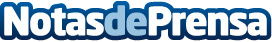 Waylet mantiene su liderazgo entre las app de transporte frente a Cabify y UberWaylet mantiene su liderazgo entre las apps de transporte en el tercer trimestre de 2019 según el Estudio General Mobile, EGMobile, elaborado por la empresa pionera en Tecnología Observacional Smartme AnalitycsDatos de contacto:Smartme AnalyticsSmartme Analytics633 055 698Nota de prensa publicada en: https://www.notasdeprensa.es/waylet-mantiene-su-liderazgo-entre-las-app-de Categorias: Nacional Telecomunicaciones Emprendedores Logística Innovación Tecnológica http://www.notasdeprensa.es